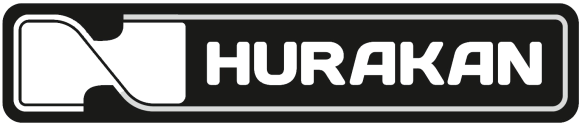 ИнструкцияТермос для риса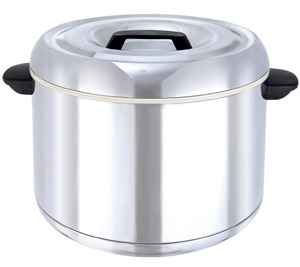 Модель: HKN-RT190LПожалуйста, внимательно прочитайте данную инструкцию перед использованием устройства. Данное оборудование должно обслуживаться только в авторизованных сервисных центрах.Внешний вид и основные компоненты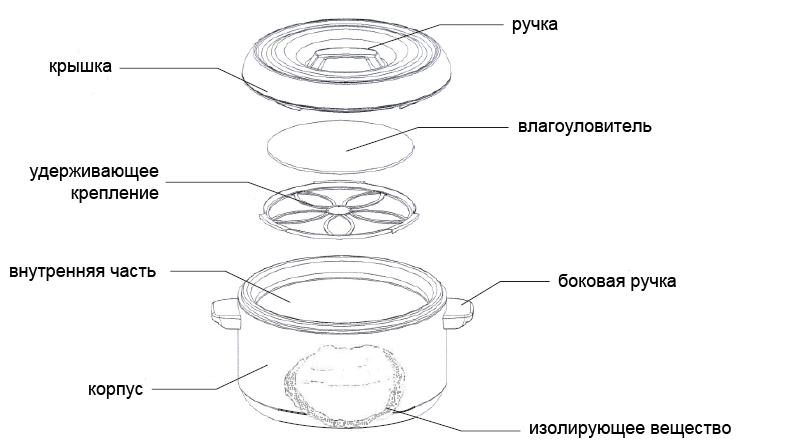 Прогрев термосаДля достижения наилучшего эффекта наполните термос горячей водой примерно наполовину и закройте крышку. Подождите 5-10 минут. ! Внимание: перед прогревом обязательно снимите с крышки влагоуловитель.После прогрева, вылейте воду и насухо протрите внутреннюю поверхность. Вставьте влагоуловитель в крышку.ЗаполнениеЗасыпьте продукты в термос не утрамбовывая. Если засыпается рис, то он должен быть слегка в разрыхленном состоянии. Закройте крышку.Во время храненияПродукты в термосе не должны превышать допустимый уровень.Всегда тщательно закрывайте крышку термоса.Каждые 4-5 часов вынимайте влагоуловитель и отжимайте из него конденсат.! Внимание: ни применяйте слишком много силы при отжиме, чтобы не повредить влагоуловитель.Технические характеристикиМодельHKN-RT190LОбъем камеры, л19Размеры, мм400x400x325Масса, кг5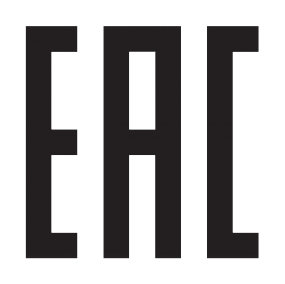 